Teacher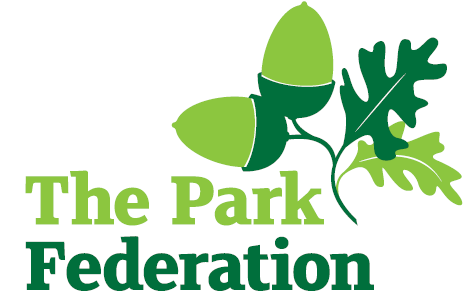 Pay Scale: (M1 – M9) £32,907 - £48,055 Hours: Full time Contract: PermanentStart Date: April 2023Lake Farm Park Academy serves the children and families of the richly diverse and welcoming community of Hayes in West London and is the educational home to over 700 children.  The academy is part of The Park Federation Academy Trust, allowing us to benefit from a wealth of expertise across our eight academies, as well as enabling us to provide opportunities for sharing of good practice and high quality training.  Lake Farm Park Academy is seeking to appoint enthusiastic professionals, who have high expectations of themselves and their pupils, and are committed to improving the lives of our children.  Our drive is to secure the best for our children and strong team-working.  The ideal candidates will be caring, patient, self-motivated and be able to work from their own initiative. They will be highly effective in supporting the academy to establish a safe, happy and inclusive school where hard work, good behaviour and excellent progress are prized.We are looking for individuals who:Have a track record of excellent progress and high quality teaching and learning.Will be proactive, positive, calm and flexible.Have very high expectations of themselves and the children they work with.Have excellent communication, organisational and interpersonal skills.Will be committed to working as part of a team.For the right candidates, we will offerExtensive support and CPD;The opportunity to work with other professional colleagues across the Multi-Academy Trust;A welcoming school, with friendly, enthusiastic and supportive staff team;An ambitious and dynamic Senior leadership Team;A dedicated Governing Body;Supportive parents and children who are keen to learn;an employee assistance programme (EAP)We warmly welcome candidates coming to visit the school prior to application.  Please visit the school website for an application form.Interviews: As and when we receive successful applications.“The School is committed to safeguarding and promoting the welfare of children and young people and expect all staff and volunteers to share in this commitment.  The successful applicant will be required to undertake an Enhanced DBS Check with a check of the DBS Barred List”.